JELOVNIK ŠKOLSKE KUHINJEod 13. do 17. svibnja 2024.  DOBAR TEK!TOPLI OBROKPRODUŽENI BORAVAKPRODUŽENI BORAVAKPRODUŽENI BORAVAK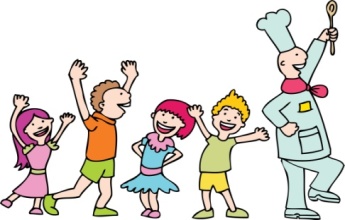 UJUTRO U 10:00DORUČAKRUČAKUŽINAPOPODNE 15:20DORUČAKRUČAKUŽINAPONEDJELJAKSENDVIČ , JAJE, SIR, ŠUNKAZELENA SALATA,MLIJEKO, VOĆESENDVIČ JAJE, SIR, ŠUNKAZELENA SALATAMLIJEKO, VOĆENJOKI U UMAKU OD GLJIVAMATOVILACŠTRUDLA OD JABUKAPONEDJELJAKNJOKI U UMAKU OD GLJIVASENDVIČ JAJE, SIR, ŠUNKAZELENA SALATAMLIJEKO, VOĆENJOKI U UMAKU OD GLJIVAMATOVILACŠTRUDLA OD JABUKAUTORAKŽITARICE S MLIJEKOM I BADEMIMA, BANANAŽITARICE S MLIJEKOM I BADEMIMABANANAMESNE OKRUGLICE U UMAKU OD RAJČICEPIRE KRUMPIRKUKURUZNI KLIPIĆUTORAKMESNE OKRUGLICE U UMAKU OD RAJČICE, PIRE KRUMPIRŽITARICE S MLIJEKOM I BADEMIMABANANAMESNE OKRUGLICE U UMAKU OD RAJČICEPIRE KRUMPIRKUKURUZNI KLIPIĆSRIJEDASENDVIČ SA ŠUNKOMJOGURTSENDVIČ SA ŠUNKOMJOGURTŠPIKANA PEČENA PURETINAMLINCI, SVJEŽA RAJČICASLADOLEDSRIJEDAPILEĆI PAPRIKAŠ S TIJESTOMSENDVIČ SA ŠUNKOMJOGURTŠPIKANA PEČENA PURETINAMLINCI, SVJEŽA RAJČICASLADOLEDSRIJEDASHEMA ŠKOLSKE VOĆE ZA SVE UČENIKE OD 1. DO 8. RAZREDA.SHEMA ŠKOLSKE VOĆE ZA SVE UČENIKE OD 1. DO 8. RAZREDA.SHEMA ŠKOLSKE VOĆE ZA SVE UČENIKE OD 1. DO 8. RAZREDA.SHEMA ŠKOLSKE VOĆE ZA SVE UČENIKE OD 1. DO 8. RAZREDA.ČETVRTAKCROISSANT, MARELICACROISSANTMARELICAKELJ VARIVO SA SUHIM MESOMMUFFINČETVRTAKKELJ VARIVO SA SUHIM MESOMCROISSANTMARELICAKELJ VARIVO SA SUHIM MESOMMUFFINČETVRTAKSHEMA ŠKOLSKO MLIJEKO ZA SVE UČENIKE OD 1. DO 8. RAZREDA.SHEMA ŠKOLSKO MLIJEKO ZA SVE UČENIKE OD 1. DO 8. RAZREDA.SHEMA ŠKOLSKO MLIJEKO ZA SVE UČENIKE OD 1. DO 8. RAZREDA.SHEMA ŠKOLSKO MLIJEKO ZA SVE UČENIKE OD 1. DO 8. RAZREDA.PETAKROLICA TRI VRSTE SIRAVOĆNI ČAJROLICA TRI VRSTE SIRAVOĆNI ČAJPOLPETE OD TUNEKUS KUS S PIRJANIM POVRĆEMZLEVANKAPETAKROLICA TRI VRSTE SIRAVOĆNI ČAJROLICA TRI VRSTE SIRAVOĆNI ČAJPOLPETE OD TUNEKUS KUS S PIRJANIM POVRĆEMZLEVANKA